Hard and soft water Article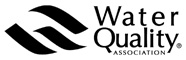 